АДМИНИСТРАЦИЯ  КОЛПАШЕВСКОГО РАЙОНА ТОМСКОЙ ОБЛАСТИПОСТАНОВЛЕНИЕ07.11.2022										       №   1330О внесении изменений в приложение к постановлениюАдминистрации Колпашевского района от 24.07.2019 № 801«О частичной оплате стоимости питания отдельных категорий обучающихся в муниципальных общеобразовательных организациях Колпашевского района, за исключением обучающихся с ограниченными возможностями здоровья и обучающихся по образовательным программам начального общего образования»В целях поддержки граждан и их семейПОСТАНОВЛЯЮ:1. Внести в приложение к постановлению Администрации Колпашевского района от 24.07.2019 № 801 «О частичной оплате стоимости питания отдельных категорий обучающихся в муниципальных общеобразовательных организациях Колпашевского района, за исключением обучающихся с ограниченными возможностями здоровья и обучающихся по образовательным программам начального общего образования» (в редакции постановлений Администрации Колпашевского района от 12.08.2019 № 898, от 27.12.2019 № 1495, от 06.04.2020 № 358, от 29.09.2020 № 1057, от 28.01.2021 № 126, от 30.03.2021 № 380, от 09.04.2021 № 443, от 11.08.2021 № 956, от 24.01.2022 № 76, от 30.08.2022 № 1097, от 31.08.2022 № 1099, от 03.10.2022 № 1229) следующие изменения:1) пункт 2 дополнить подпунктом 4 следующего содержания:«4) обучающихся из семей граждан, добровольно задействованных в специальной военной операции.»;2) первый абзац пункта 4 изложить в следующей редакции:«4. Компенсация на одного обучающегося в МОО из малоимущей семьи, из семей граждан, призванных на военную службу по мобилизации, добровольно задействованных в специальной военной операции, в день составляет:»;3) абзац 5 пункта 8 изложить в следующей редакции:«2) в части предоставления компенсации обучающимся из малоимущих семей, из семей граждан, призванных на военную службу по мобилизации,  добровольно задействованных в специальной военной операции.»; 4) пункт 10 изложить в следующей редакции: «10. Основания и сроки принятия решения МОО о предоставлении обучающемуся компенсации:решение о предоставлении компенсации принимается на основании обращения родителя (законного представителя) обучающегося в МОО с заявлением о предоставлении частичной оплаты стоимости обучающемуся, составленному по форме (приложение к настоящему Порядку) с приложением копии паспорта гражданина Российской Федерации или иного документа, удостоверяющего личность родителя (законного представителя), а так же следующих документов:а) для получения компенсации обучающимся из малоимущих семей - сведения, подтверждающие назначение ежемесячной денежной выплаты на ребёнка в возрасте от 8 до 17 лет в соответствии с Указом Президента Российской Федерации от 31.03.2022 № 175 «О ежемесячной денежной выплате семьям, имеющим детей», либо сведения, подтверждающие, что обучающийся входит в состав малоимущей семьи (предоставляются родителем (законным представителем) обучающегося по собственной инициативе).В случае если родитель (законный представитель) обучающего не представил по собственной инициативе сведения, предусмотренные в абзаце 5 пункта 10 настоящего Порядка, МОО запрашивает сведения о назначении ежемесячной денежной выплаты на ребёнка в возрасте от 8 до 17 лет либо сведения о том, что обучающийся входит в состав малоимущей семьи, в порядке межведомственного взаимодействия посредством единой государственной информационной системы социального обеспечения (ЕГИССО). При отсутствии сведений, подтверждающих, что обучающийся входит в состав малоимущей семьи, в ЕГИССО МОО запрашивает их в Центре социальной поддержки населения по месту жительства родителя (законного представителя) обучающегося в Томской области в порядке межведомственного взаимодействия.б) для получения компенсации обучающимся, проживающим в населённых пунктах, где отсутствуют условия обучения по основной образовательной программе по уровню образования: основное общее образование, среднее общее образование, подвоз которых осуществляется МОО - справка с места жительства;в) для получения компенсации обучающимся из семьи гражданина, призванного на военную службу по мобилизации либо добровольно задействованного в специальной военной операции - справка военного комиссариата либо воинской части.2) Решение о предоставлении компенсации обучающемуся принимается МОО в течение трёх рабочих дней со дня подачи заявления заявителем и оформляется приказом. Питание начинается на следующий день после принятия такого решения.3) Предоставление компенсации обучающему осуществляется на один календарный год.4) Основаниями для принятия МОО решения об отказе обучающемуся в предоставлении компенсации являются:а) непредставление родителем (законным представителем) документов, указанных в подпункте 1 пункта 10 настоящего Порядка;б) отсутствие у обучающегося права на компенсацию в соответствии с подпунктом 1 пункта 2 настоящего Порядка.5) МОО уведомляет родителя (законного представителя) о принятом решении не позднее следующего дня после его решения.»;6) пункт 12 изложить в следующей редакции:«12. Аналитический учёт расходов на получение компенсации обучающимся в МОО из малоимущих семей, из семей граждан, призванных на военную службу по мобилизации либо добровольно задействованных в специальной военной операции, в пределах средств трансфертов, поступающих на данные цели из областного бюджета и средств местного бюджета, выделенных на эти цели, осуществляется раздельно.»;7) пункт 14 изложить в следующей редакции:«14. Предоставление компенсации осуществляется в натуральной форме. Замена питания денежной компенсацией не допускается. Питание не предоставляется в дни непосещения занятий обучающимся МОО, в том числе в выходные, праздничные дни и каникулярное время.»;8) пункт 15 изложить в следующей редакции:«15. Обеспечение питанием обучающегося прекращается в случаях:1) отчисления обучающегося из МОО;2) утратой семьей обучающегося статуса малоимущей семьи;3) смены места жительства подвозимого обучающегося, при наличии по новому месту жительства условий обучения по основной образовательной программе по уровню основное общее образование, среднее общее образование.4) утратой семьей обучающегося статуса семьи гражданина, призванного на военную службу по мобилизации, добровольно задействованного в специальной военной операции.В случае если семья обучающегося утрачивает статус, дающий право на компенсацию обучающемуся, предусмотренный подпунктами 3,4 пункта 2 настоящего Порядка, родитель (законный представитель) информирует в письменном виде МОО в течение трёх рабочих дней.».2. Опубликовать настоящее постановление в Ведомостях органов местного самоуправления Колпашевского района и разместить на официальном сайте органов местного самоуправления муниципального образования «Колпашевский район».3. Настоящее постановление вступает в силу с даты его официального опубликования и распространяет свое действие на правоотношения, возникшие с 07.10.2022. Глава района 									     А.Б.АгеевС.В.Браун4 22 50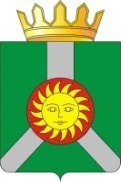 